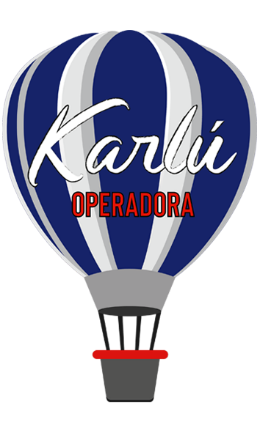  Beijing  Solo   4 días 3 nochesDía 1  Beijing Llegada a Beijing, Capital de la República Popular China. Traslado al hotel. Resto del día libre, almuerzo no incluido. Alojamiento.Día 2 Beijing    Ciudad Prohibida + Palacio de Verano Desayuno Buffet. Durante este día visitaremos: El Palacio Imperial, conocido como  “la Ciudad Prohibida”, La Plaza Tian An Men, una de las mayores del mundo y El Palacio de Verano que era un jardín veraniego para la casa imperial de la Dinastía Qing. Almuerzo incluido. Por la noche asistencia a un Espectáculo de Acrobacia. Alojamiento.  Día 3 Beijing    Gran Muralla + Parque OlímpicoDesayuno Buffet. Excursión a La Gran Muralla espectacular y grandiosa obra arquitectónica, cuyos añales cubren más de 2.000 años. Almuerzo incluido. Por la tarde vuelta a la ciudad y hacemos una parada cerca del “Nido del Pájaro” (Estadio Nacional) y el “Cubo del Agua” (Centro Nacional de Natación) para tomar fotos (sin entrar en los estadios). Terminaremos con la cena de bienvenida degustando el delicioso Pato Laqueado de Beijing. Alojamiento.Día 4 BeijingDesayuno Buffet. A la hora indicada traslado al aeropuerto. Fin de nuestros servicios.Precios por persona en dólares americanosHoteles PrevistosIncluye:3 noches de hotelDesayunosAlimentos mencionados en itinerarioTours mencionados en el itinerarioNo incluye:Vuelos internacionalesAlimentos y bebidas no especificadosImpuestos localesPropinasNotas ImportantesLos precios arriba mencionados son válidos para las salidas de lunes, martes y jueves.Suplemento para las otras salidas semanales : $154 usd p.p.El tour a la Muralla China se puede hacer por la ruta Juyongguan o Badaling.Salidas diarias garantizadas los lunes desde 2 pax durante todo el año.  De martes a domingo desde 4           pax.No hay salida del 9 al 17 feb 2021 por la celebración del Año Nuevo Chino 2021.Notas:Para reservaciones, se requiere copia del pasaporte con vigencia mínima de 6 meses después de su regresoLos documentos como pasaporte, visas, vacunas o cualquier otro requisito que solicite el país visitado, son responsabilidad del pasajero.Las cotizaciones están sujetas a cambio al momento de confirmar los servicios por escrito.Los traslados regulares cuentan con horario preestablecido, sujetos a cambios sin previo aviso. Cualquier servicio NO utilizado, NO APLICA para reembolso.Tarifas sujetas a cambio y disponibilidad al momento de confirmar serviciosTarifa aplica para pago con transferencia bancaria o cheque Pagos con tarjeta de crédito visa o mc aplica cargo bancario de 3.5%El tipo de cambio se aplica el día que se realiza el pagoVigencia: 22 marzo 2021Fechas                            Doble       Supl. Sencillo23 ago-05 nov’20          $532.00            $269.0006 nov ’20-08 feb ’21     $481.00           $205.0018 feb-22 mar ’21          $506.00                $231.00Beijing V-Continent Beijing Parkview Wuzhou 5*Prime Hotel 5*Wanda Realm Beijing  -equivalente a 5*